City of Jacksonville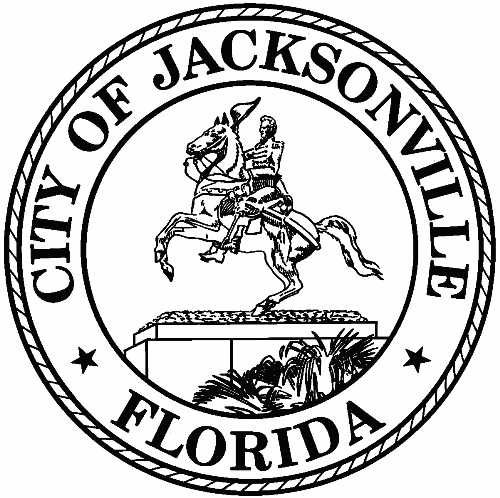 1st Floor - Council Chamber 117 W. Duval StreetMeeting MinutesWednesday, January 12, 20229:30 AMCouncil Chambers 1st Floor, City HallJacksonville Waterways CommissionCM Al Ferraro, ChairCM Michael Boylan, Vice Chair CM Garrett DennisCM Matt Carlucci, Alternate Jon Michael BarkerRobert Birtalan Lindsey Brock Lane BurnettSenator Audrey Gibson - Excused Absence Mark DevereauxAndrew Fraden Marc Hardesty Jill D. HaskellRaymond S. Pringle, Jr.Marshall Adkison, Ex-Officio Adam Hoyles, Ex-OfficioMaritza Sanchez, Legislative Assistant Barbara Ireland Hobson, Legislative Assistant Kealey West, Asst. General CounselDr. Quinton White, Jacksonville University Dr. Gerard Pinto, Jacksonville University Richard Distel, Research AssistantIf a person decides to appeal any decision made by the Council with respect to any matter considered at such meeting, such person will need a record of the proceedings, and for such purpose, such person may need to ensure that a verbatim record of the proceedings is made, which record includes the testimony and evidence upon which the appeal is to be based.RULE 4.505 DISRUPTION OF MEETINGNo member of the audience shall applaud nor make any noise or remarks that are audible to the Committee that would indicate approval or disapproval of anything being discussed. Any disregard of this rule may result in removal by the Sergeant at Arms.REQUEST TO SPEAK:Fill out a speaker card.Sign it if you are going to speak.Read the rules on the back of the card.Place card in tray.PARKING: If you park in the Library Garage (Entry on Duval St, W of Main St), Please see the Legislative Assistant for ticket validation.PresentExcused8 -	Commissioner Raymond Pringle, Commissioner Mark Devereaux, Commissioner Marc Hardesty, Commissioner Jon Michael Barker, Chair Al Ferraro, Alternate Matt Carlucci, Commissioner Robert Birtalan, and Commissioner Jill Haskell4 -	Commissioner Lindsey Brock, Commissioner Lane Burnett, Commissioner Audrey Gibson , and Council Member Garrett DennisYou may attend the meeting in-person at the physical location- City Council Chambers, but CDC guidelines will be adhered to due to COVID-19. Concurrent with the expiration of Mayor Curry's Emergency Executive Proclamation 2020-005, any member of the public entering City-owned public buildings may choose to wear a mask inside the building. Council strongly encourages the use of masks for all employees and visitors, especially when social distancing at 6 feet (or more) is not possible. Council will make masks available for visitors and the public.Note: Our next scheduled meeting is Wednesday, February 9, 2022. Meeting Convened:	9:31 AM	Meeting Adjourned:	10:56 AMCall To OrderRoll CallApproval - Jacksonville Waterways Commission Minutes for Wednesday, December 15, 2021.The minutes were approved 7 to 0. Mr. Birtalan, Ms. Haskell, Mr. Barker, CM Boylan, Mr. Hardesty, Mr. Pringle and Mr. Devereaux voted yes.Hand Vote: 7-0St. Johns River Status Report on Water Quality and Manatees - Dr. White & Dr. PintoDr. Pinto said the current water temperatures are 64 degrees and there are currently four manatees in rehab at the Jacksonville Zoo.Approval of Implementation ReportDr. Pinto detailed the report for the commission. The implementation report was approved 7 to 0. Mr. Birtalan, Ms. Haskell, Mr. Barker, CM Boylan, Mr. Hardesty, Mr. Pringle and Mr. Devereaux voted yes.Hand Vote: 7-0New Business2021-0883-E ORD Approp Grant Funds in the Amt of $4,300.000 From the National Fish & Wildlife Foundation (“NFWF”) for the McCoy’s Creek Restoration Proj (The “Project”), Purpose of Approp; Amend the 2022-2026 5-Yr CIP Apvd by Ord 2021-505-E to Reflect NFWF Grant Funding for the Proj; Auth the Mayor, or his Designee, & the Corp Sec to Execute & Deliver, for & on Behalf of the City, the NFWF Grant Agreemt btwn the COJ & NFWF: Prov for City Oversight by the Public Works Dept, Engineering & Construction Mgmt Div (B.T. 22-018) (Staffopoulos) (Introduced by CM Newby by Req of Mayor) (JWC Apv)12/14/21 CO Introduced: NCSPHS, TEU, F, JWC1/3/22 NCSPHS Read 2nd & Rerefer 1/3/22 TEU Read 2nd & Rerefer 1/4/22 F Read 2nd & Rerefer1/11/22 CO PH Read 2nd & Rereferred:NCSPHS, TEU,F 1/18/22 NCSPHS Amend/Approve 4-01/18/22 TEU Amend/Approve 6-0 1/19/22 F Amend/Approve 6-0 1/25/22 CO Amend/Approved 15-0Public Hearing Pursuant to Chapt 166, F.S. & C.R. 3.601 – 1/11/22Robin Smith, Chief of Engineering Construction Management, explained the legislation. Mr. Hardesty asked Mr. Smith to attended the upcoming Sandbar Committee. Mr. Pringle asked about ADA requirements and emphasized going above and beyond.The legislation was approved 8 to 0. Mr. Birtalan, Ms. Haskell, Mr. Barker, CM Boylan, CM Ferraro, Mr. Hardesty, Mr. Pringle and Mr. Devereaux voted yes.Contact: Robin SmithHand Vote: 8-02021-0884-E ORD Transfer $1,300,000.00 From the Debt Mgmt Fund to the Bit Fishweir Creek – Ecosystem Proj (The “Project”) to Pay Increased Costs for Completion the Proj; Purpose of Approp; Amend the 2022-2026 5-Yr CIP Apvd by Ord 2021-505-E to Reflect this Transfer of Funds to the Proj; Prov for City Oversight by the Public Works Dept, Engineering & Construction Mgmt Div (B.T. 22-030) (Staffopoulos) (Introduced by CP Newby at Req of Mayor) (JWC Apv) (Co-Sponsor CMs DeFoor, R. Gaffney & Pittman)12/14/21 CO Introduced: NCSPHS,TEU, F,JWC1/3/22 NCSPHS Read 2nd & Rerefer 1/3/22 TEU Read 2nd & Rerefer 1/4/22 F Read 2nd & Rerefer1/11/22 CO PH Read 2nd & Rereferred:NCSPHS, TEU, F 1/18/22 NCSPHS Amend/Approve 4-01/18/22 TEU Amend/Approve 6-0 1/19/22 F Amend/Approve 6-0 1/25/22 CO Amend/Approved 15-0Public Hearing Pursuant to Chapt 166, F.S. & C.R. 3.601 – 1/11/22Robin Smith, Chief of Engineering Construction Management, explained the legislation.The legislation was approved 8 to 0. Mr. Birtalan, Ms. Haskell, Mr. Barker, CM Boylan, CM Ferraro, Mr. Hardesty, Mr. Pringle and Mr. Devereaux voted yes.Contact: Robin SmithHand Vote: 8-02021-0891-E ORD-MC re FL Inland Navigation Dist (FIND) Grants; Amend Sec117.110 (Florida Inland Navigation District (Find) (Grants), Chapt 117 (Grants), Ord Code, to Require that the Mayor Notify Council of  Excess Funds in the FIND Match Acct after FIND Apvl of Annual Projs & to Require that the Council President File Legislation to Transfer the Excess Match Funding to a Special Council Contingency Acct for Waterways Improvements, Maintenance & Repair for the Current FY (Johnston) (Introduced by CM Ferraro) (JWC Apv) (Co-Sponsor CMs DeFoor, Bowman, Becton, Salem, R. Gaffney, Pittman, Freeman & Boylan) 12/14/21 CO Introduced: NCSPHS, F, JWC1/3/22 NCSPHS Read 2nd & Rerefer 1/4/22 F Read 2nd & Rerefer1/11/22 CO PH Read 2nd & Rereferred:NCSPHS,F 1/18/22 NCSPHS Amend/Approve 4-01/19/22 F Amend/Approve 5-0 1/25/22 CO Amend/Approved 14-0Public Hearing Pursuant to Chapt 166, F.S. & C.R. 3.601 – 1/11/22Paige Johnston, Office of General Counsel, explained the legislation.The legislation was approved 8 to 0. Mr. Birtalan, Ms. Haskell, Mr. Barker, CM Boylan, CM Ferraro, Mr. Hardesty, Mr. Pringle and Mr. Devereaux voted yes.Contact:Paige Johnston Hand Vote: 8-08.	2022-0024ORD Approp $25,000 From Contingency FIND Match to the Downtown Landscape Enhancements Proj (The “Project”) for Completion of Irrigation Installation on Water St Medians; Purpose of Approp; Amending the 2022-2026 5-Yr CIP Apv’d by Ord 2021-505-E to Reflect this Transfer of Funds to the Project (B.T. 22-039) (Staffopoulos) (Introduced by CP Newby at Req of Mayor) (JWC Apv)1/11/22 CO Introduced: NCSPHS, TEU, F, JWC 1/18/22 NCSPHS Read 2nd & Rerefer1/18/22 TEU Read 2nd & Rerefer 1/19/22 F Read 2nd & Rerefer1/25/22 CO PH Read 2nd & Rereferred:NCSPHS,TEU,F 1/31/22 NCSPHS Amend/Approve 7-01/31/22 TEU Amend/Approve 7-0 2/1/22 F Amend/Approve 7-0Public Hearing Pursuant to Chapt 166, F.S. & C.R. 3.601 – 1/25/22Mr. Adkison asked where the FIND money was directed. CM Ferraro explained that some of the money went to a mental health program and the rest went to Edward Waters University. CM Boylan explained the reasoning for the funds to be directed towards these programs.The legislation was approved 8 to 0. Mr. Birtalan, Ms. Haskell, Mr. Barker, CM Boylan, CM Ferraro, Mr. Hardesty, Mr. Pringle and Mr. Devereaux voted yes.Contact: Vic ColonHand Vote: 8-09.	2022-0025ORD Approp $30,000.00 in Grant Funding from the FL Fish & Wildlife Conservation Commission (The “FWC”) for Reimbursement of the COJ’s Costs to Remove 2 Derelict Vessels Located in Public Waterways in the COJ; Purpose of Approp; Providing for Oversight by the Neighborhoods Dept, Environmental Quality Div (B.T. 22-031) (Staffopoulos) (Introduced by CP Newby at Req of Mayor) (JWC Apv)1/11/22 CO Introduced: NCSPHS, TEU, F, JWC 1/18/22 NCSPHS Read 2nd & Rerefer1/18/22 TEU Read 2nd & Rerefer 1/19/22 F Read 2nd & Rerefer1/25/22 CO PH Read 2nd & Rereferred:NCSPHS,TEU,F 1/31/22 NCSPHS Approve 5-01/31/22 TEU Approve 7-0 2/1/22 F Approve 7-0Public Hearing Pursuant to Chapt 166, F.S. & C.R. 3.601 – 1/25/22Melissa Long, Chief of Environmental Quality, explained the legislation which funds the removal of two derelict vessels. Captain Suber explained that one of the vessels has sunk which made the removal more extensive.The legislation was approved 7 to 0. Mr. Birtalan, Ms. Haskell, Mr. Barker, CM Boylan, Mr. Hardesty, Mr. Pringle and Mr. Devereaux voted yes.Contact: Melissa LongHand Vote: 7-0Paige Johnston, Office of General Counsel, explained the legislation.The legislation was approved 8 to 0. Mr. Birtalan, Ms. Haskell, Mr. Barker, CM Boylan, CM Ferraro, Mr. Hardesty, Mr. Pringle and Mr. Devereaux voted yes.Hand Vote: 8-011.2022-0033-E ORD Apv, & Auth the Mayor & Corp Sec to Execute & Deliver, for & on Behalf of the City, that Certain Sovereignty Submerged Lands Lease Modification btwn the COJ & the Board of Trustees of the Internal Improvemt Trust Fund of the State of FL (The “Lease”) to Reflect a Change in Upland Ownership, to add the City as a New Party to the Lease in Place of the Previous Lessee, & to Allow for Removal of an Existing Dock Structure; Providing for Oversight of the Lease & Docking Facility by the Parks, Rec & Community Svcs Dept; Req 1 Cycle Emerg Passage (BOT File #161181122) (Staffopoulos) (Introduced by CP Newby at Req of Mayor) (JWC Apv)1/11/22 CO Introduced: NCSPHS,TEU,F, JWC 1/18/22 NCSPHS Emergency/Approve 4-0 1/18/22 TEU Emergency/Approve 6-01/19/22 F Emergency/Approve 5-01/25/22 CO PH Emergency/Approved 15-0Public Hearing Pursuant to Chapt 166, F.S. & C.R. 3.601 – 1/25/22Renee Hunter, Public Works, explained the legislation which modifies a submerged land lease.The legislation was approved 7 to 0. Mr. Birtalan, Ms. Haskell, Mr. Barker, CM Boylan, Mr. Hardesty, Mr. Pringle and Mr. Devereaux voted yes.Contact: Renee HunterHand Vote: 7-012.2022-0035ORD Auth the Mayor to Apply to the FL Inland Navigation District (FIND) for 2022 Grants to Undertake Specified Waterways-Related Proj; Auth the Mayor, or his Designee, & the Corp Sec to Execute & Deliver all  Grant Ageemnts btwn the City & FIND, as well as all Docs Related to Such Grants; Acknowledging Willingness to Meet Funding Requirements; Providing for the City Oversight by the Dept of Parks, Rec & Community Svcs (Staffopoulos) (Introduced by CP Newby at Req of Mayor) (JWC Apv)1/11/22 CO Introduced: NCSPHS, F, JWC 1/18/22 NCSPHS Read 2nd & Rerefer 1/19/22 F Read 2nd & Rerefer1/25/22 CO PH Read 2nd & Rereferred:NCSPHS, F 1/31/22 NCSPHS Approve 7-02/1/22 F Approve 7-0Public Hearing Pursuant to Chapt 166, F.S. & C.R. 3.601 – 1/25/22Brian Burket, Parks Department, explained the legislation which authorizes the FIND grant projects process. Mr. Adkison asked about money for dock maintenance. Daryl Joseph, Parks Department, explained that the maintenance and repairs can be done using the county wide parks budget. John Nooney talked about FIND projects.The legislation was approved 7 to 0. Mr. Birtalan, Ms. Haskell, Mr. Barker, CM Boylan, Mr. Hardesty, Mr. Pringle and Mr. Devereaux voted yes.Contact: Brian BurketHand Vote: 7-0Old Business13.	Report from Sandbar Sub-Committee Contact:Commissioner HardestyMr. Hardesty said that the next sandbar committee will meet on January 20th to discuss possible solutions to the problem.Public Comment AdjournmentPursuant to the American with Disabilities Act, accommodations for persons with disabilities are available upon request. Please allow 1-2 business days notification to process; last minute requests will be accepted; but may not be possible to fulfill. Please contact Disabled Services Division at: V 904-255-5466, TTY-904-255-5476, or email your request to KaraT@coj.net.Minutes: Richard Distel, Council Research RDistel@coj.net 904.255.5140Posted 2.2.2022 5:00 pm10.2022-0026ORD Approp $90,000.00 from FIND Contingency Dollars to a Special Council Reserve for Future Approp Related to the JAX Waterways;Providing for Purpose; Providing for Carryover (Johnston) (Introduced byCM Ferraro) (JWC Apv)1/11/22 CO Introduced: NCSPHS, F, JWC1/18/22 NCSPHS Read 2nd & Rerefer1/19/22 F Read 2nd & Rerefer1/25/22 CO PH Read 2nd & Rereferred:NCSPHS,F1/31/22 NCSPHS Amend/Approve 7-02/1/22 F Amend/Approve 7-0Public Hearing Pursuant to Chapt 166, F.S. & C.R. 3.601 – 1/25/22